财务查询平台使用指南财务查询平台分为新财务查询平台与旧财务查询平台。新财务查询平台主要查询2016年及以后年度项目明细账、工资信息以及银行来款信息；旧财务查询平台查询2016年以前的项目明细账。具体使用方法如下：一、新财务查询平台：（一）主要查询2016年及以后年度项目明细账、工资信息以及银行来款信息。（二）使用方法1、登陆方法：石河子大学——组织机构——机关部门——计财处——新财务查询平台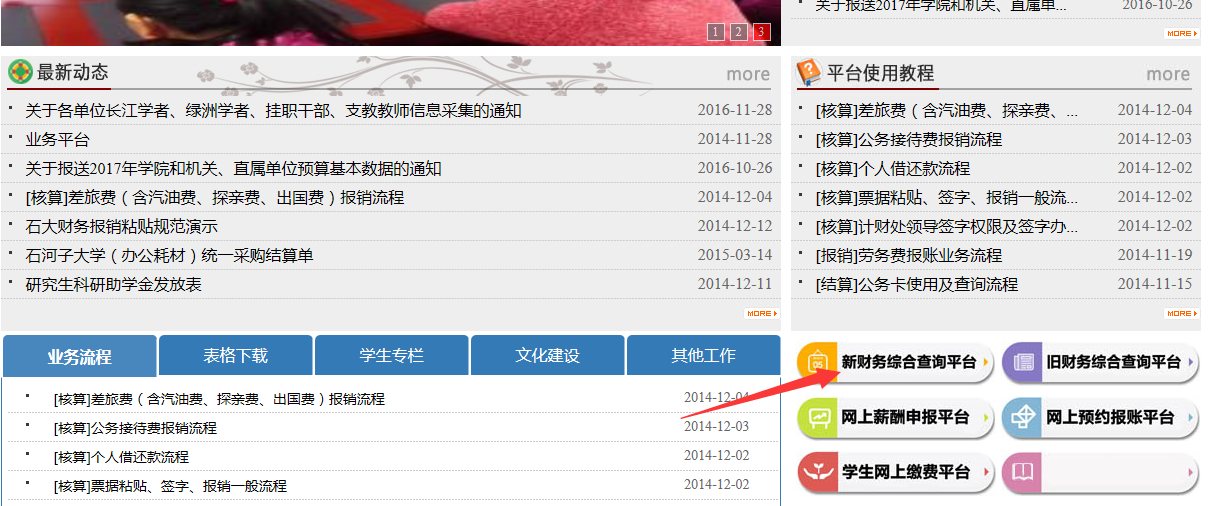 登陆的用户名为工资号，临时工的工资号为L开头的临时工资号。登录密码默认为六个零，后期新增人员的默认密码为身份证后六位；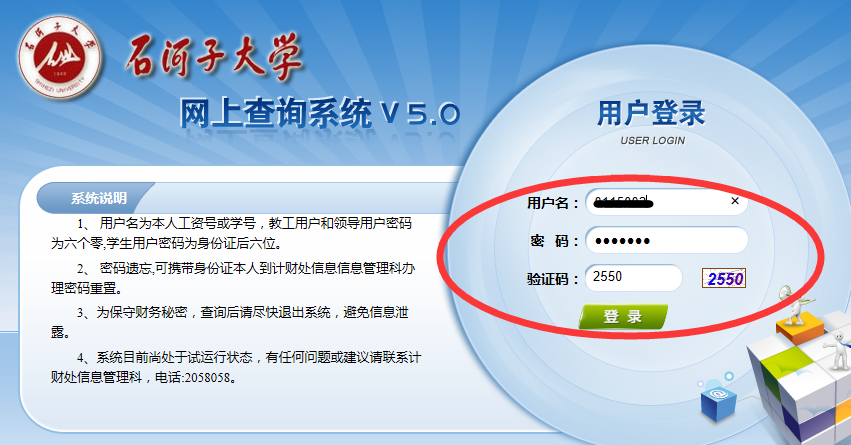 2、查询项目明细账登录后进入如下界面，选中“个人项目”——“项目明细账“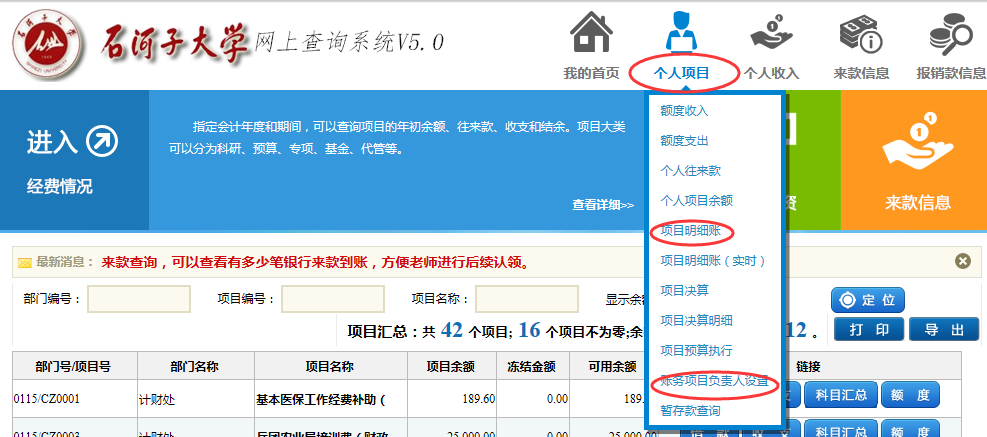 点击”项目明细账“，进入如下界面：选中左侧”部门代码“，此部门下的所有的项目都显示在右侧项目信息中，项目信息包括项目大类、项目代码、项目名称，勾选项目信息前的选择框，选择预查询的起始年度和截止年度（新系统只能查询2016年及以后数据），点击”查询“，则此时间段的明细账信息即可显示此项目的明细账。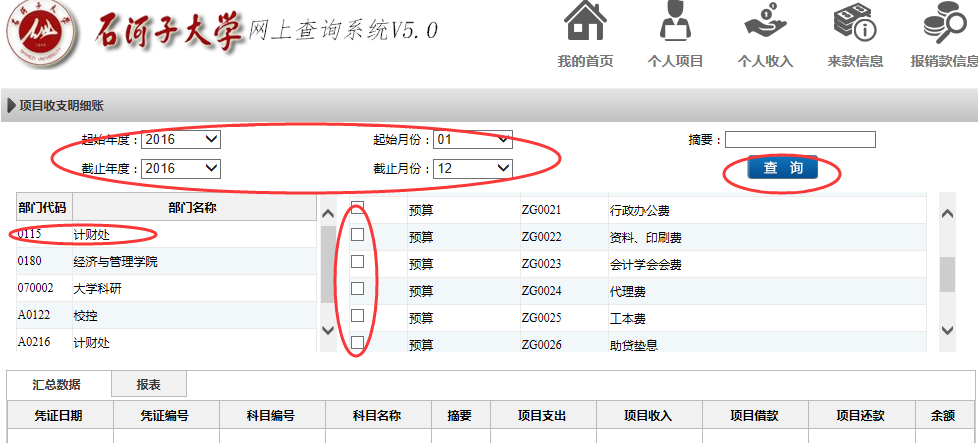 3、查询工资、公积金、其他工薪收入登录个人账户，点击”个人收入“——”工资信息“”公积金“”其他收入明细“，分别查询工资信息、公积金信息和其他工薪收入信息。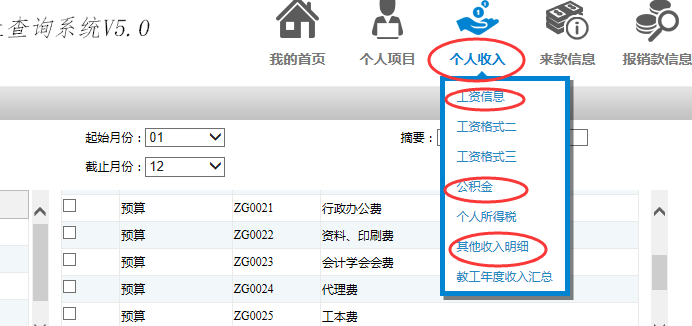 4、查询银行来款信息登录个人首页，点击”来款信息“——”来款信息“，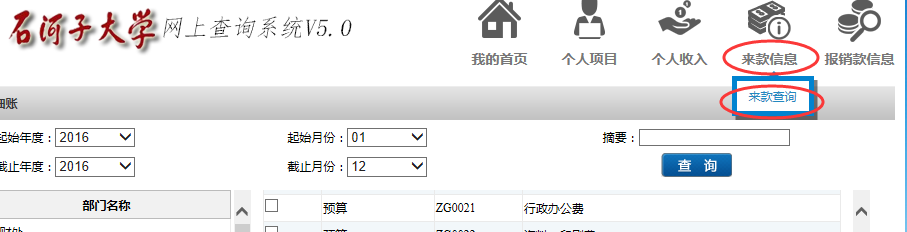 选择起始日期和截止日期，金额等信息，点击”查询“，则显示符合条件的所有的银行来款信息。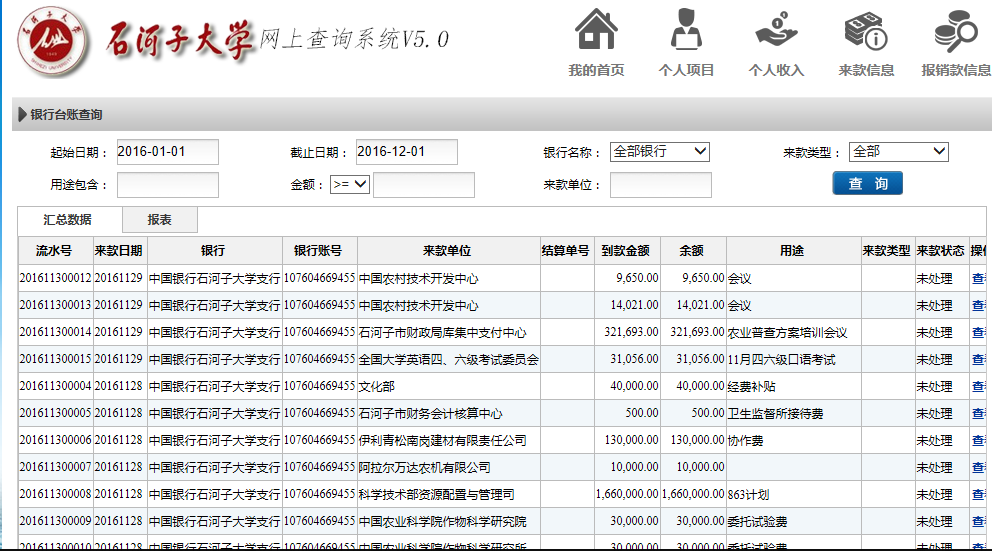 二、旧财务查询平台（以前的3.0查询系统）：（一）此平台包括2016年之前的历史数据，可以查询2016年之前的项目账信息。（二）使用方法1、登陆方法：石河子大学——组织机构——机关部门——计财处——旧财务查询平台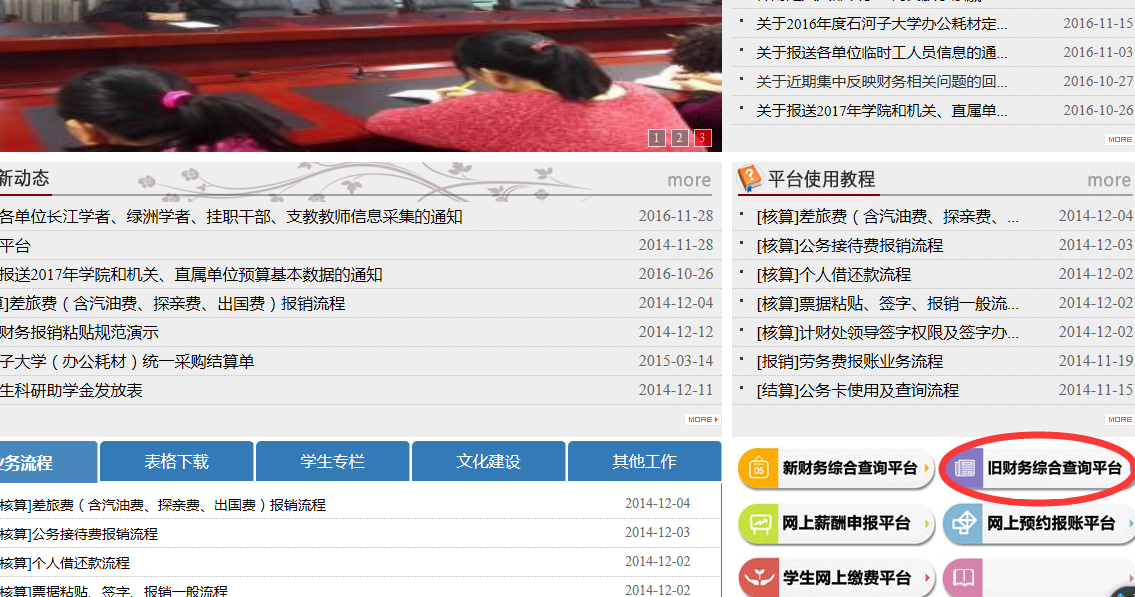 用户名为工资号，密码默认为工资号。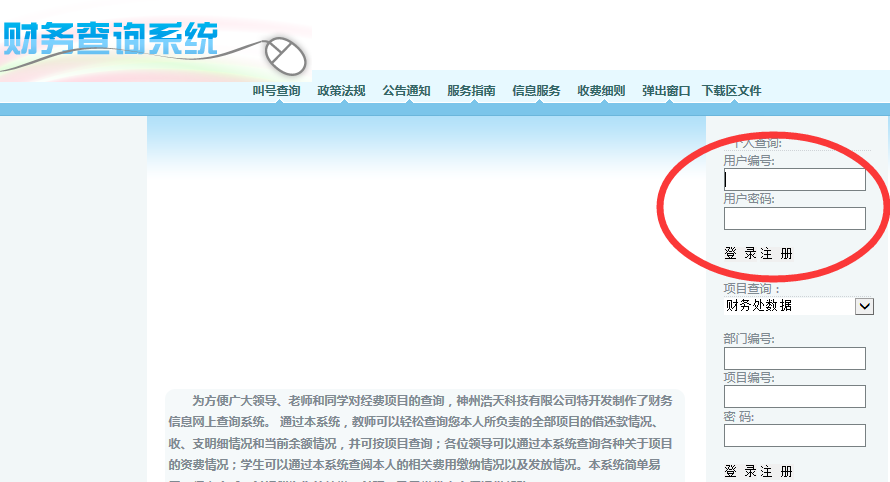 2、项目明细账查询教工根据工资号登录个人界面，点击“教工信息”——“教工项目账查询”，右侧显示查询条件。选择起始日期和截止日期，截止日期，项目名称等条件，点击“查询”。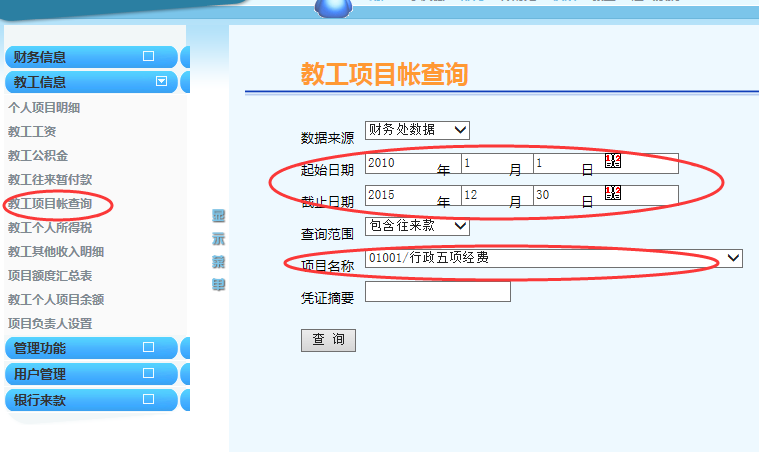 